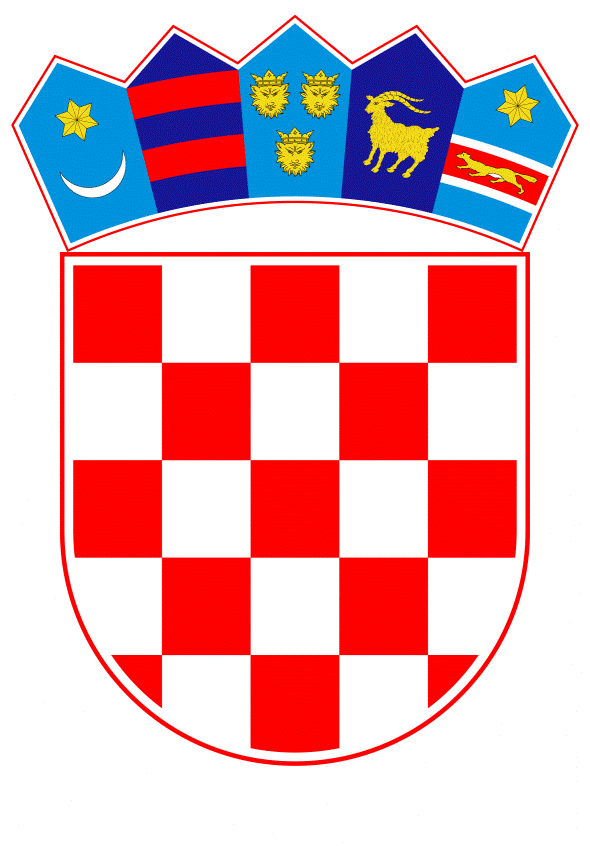 VLADA REPUBLIKE HRVATSKEZagreb, 8. travnja 2022._________________________________________________________________________________________________________________________________________________________________________________________________________________________________Banski dvori | Trg Sv. Marka 2 | 10000 Zagreb | tel. 01 4569 222 | vlada.gov.hrPRIJEDLOGNa temelju članka 31. stavka 3. Zakona o Vladi Republike Hrvatske (»Narodne novine«, br. 150/11., 119/14., 93/16. i 116/18.), a u vezi sa člankom 27. stavkom 5. podstavkom 10. Zakona o nacionalnoj infrastrukturi prostornih podataka (»Narodne novine«, br. 56/13., 52/18. i 50/20.), Vlada Republike Hrvatske je na sjednici održanoj __________ donijela ZAKLJUČAKPrihvaća se Izvješće o aktivnostima na uspostavi, održavanju i razvoju Nacionalne  infrastrukture prostornih podataka za 2021. godinu, u tekstu koji je Vladi Republike Hrvatske dostavila Državna geodetska uprava aktom, KLASA: 939-02/22-05/01, URBROJ: 541-07-01/1-22-22, od 16. ožujka 2022. godineKLASA: URBROJ: Zagreb, 									       PREDSJEDNIK					                                               mr. sc. Andrej PlenkovićOBRAZLOŽENJEVijeće Nacionalne infrastrukture prostornih podataka u Republici Hrvatskoj (u daljnjem tekstu: Vijeće) je na sjednici održanoj dana 21. veljače 2022. godine, usvojilo Izvješće o aktivnostima na uspostavi, održavanju i razvoju Nacionalne infrastrukture prostornih podataka za 2021. godinu.Temeljem članka 27. stavka 5. podstavka 10. Zakona o Nacionalnoj infrastrukturi prostornih podataka (»Narodne novine«, br. 56/13., 52/18. i 50/20.), Vijeće podnosi godišnje izvješće o uspostavi, održavanju i razvoju Nacionalne infrastrukture prostornih podataka (u daljnjem tekstu: Izvješće) Vladi Republike Hrvatske.Tijekom 2021. godine vidljiv je napredak na uspostavi Nacionalne infrastrukture prostornih podataka (u daljnjem tekstu: NIPP) koji se posebno očituje u većoj dostupnosti prostornih podataka javnog sektora na transparentan i interoperabilan način. Tijekom navedene godine završena su dva projekta financirana iz fondova Europske unije, nastavljene su aktivnosti na Registrima NIPP-a, Geoportalu NIPP-a i pregledniku GeoHrvatska. Također, odrađen  je veliki broj aktivnosti na širenju svijesti kao i promociji NIPP-a kroz radionice, konferenciju te tisak edukativnih materijala.U Registru subjekata NIPP-a, koji se redovno ažurira, upisano je 258 subjekata NIPP-a, koji su u Registru izvora prostornih podataka NIPP-a prijavili 1190 različitih izvora prostornih podataka, a što predstavlja porast, u odnosu na 2020. godinu, od 8%, vezano za subjekte NIPP-a i 37%, vezano za izvore prostornih podataka NIPP-a. Povećanje je posljedica uključivanja jedinica lokalne i regionalne samouprave u NIPP. Broj novih subjekata koji su aktivno uključeni u prezentiranje svojih podataka putem Geoportala NIPP-a porastao je za 64%, dok je broj novih izvora prostornih podataka dostupnih za pretraživanje porastao za 72%, u odnosu na 2020. godinu. Razina interoperabilnosti je mjerljivo porasla, što se očituje u čak 65% novih mrežnih usluga na Geoportalu NIPP-a, u odnosu na 2020. godinu.Na pregledniku GeoHrvatska, do kraja 2021. godine, moglo se pregledati ukupno 135 različitih tematskih prostornih podataka u nadležnosti 14 subjekata NIPP-a, a koji su dostupni putem 46 mrežnih usluga.Pored navedenih rezultata, u smislu povećanja broja subjekata i prijavljenih izvora i dalje je važno naglasiti da je potreban dodatan napor svih subjekata NIPP-a kako bi se podignula razina dostupnosti te interoperabilnosti prostornih podataka. Republika Hrvatska i dalje treba poduzimati aktivnosti na povećanju broja interoperabilno dostupnih prostornih podataka, što i dalje zahtjeva ozbiljan angažman Nacionalne kontaktne točke, a najvećim dijelom angažman subjekata NIPP-a koji su obvezni razviti interoperabilne mrežne usluge prostornih podatka.Slijedom navedenog, ovim Zaključkom predlaže se da Vlada Republike Hrvatske prihvati predmetno Izvješće.Predlagatelj:Državna geodetska upravaPredmet:Izvješće o aktivnostima na uspostavi, održavanju i razvoju Nacionalne  infrastrukture prostornih podataka za 2021. godinu